THE ST. CHRISTOPHER SCHOOL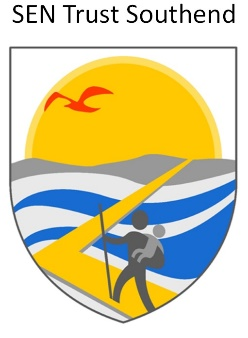 Academy Trust - Special School 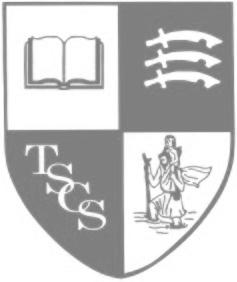 Mountdale Gardens, Leigh-on-Sea, Essex SS9 4AWExecutive Headteacher: Mrs. J. MullanHead of School: Miss. L. BrownTelephone:  (01702) 524193 Fax:  (01702) 526761E.Mail: office@tscs.southend.sch.ukWeb: www.thestchristopherschool.co.ukJOB DESCRIPTIONJOB TITLE:           Learning Support AssistantSALARY:              Local Government Scale Point 6 – 12 (£10.39 per hour to £11.70 per hour)RESPONSIBILITIES:	To support the delivery of appropriate teaching and learning experiences for pupils.To actively assist with the implementation of the school’s aims and policies.To work with pupils to enable them to better access the curriculum.To help pupils learn alongside others to take their place in society.The generic duties which support staff may be called upon to carry out at The St. Christopher School.RESPONSIBLE TO:	Executive Headteacher and Head of School and named Class TeacherRESPONSIBLE FOR:	Pupils you are working with.DUTIES:	To work with regard to the following:Your duties, responsibilities and rights as laid out in your Contract of Employment.PARTICULAR DUTIES:		To carry out your role within your designated staff team.To have regard for the welfare and safeguarding of pupils at all times. PERSON SPECIFICATION:	Learning Support AssistantApplicants should be able to demonstrate:Their ability to work with pupils with a range of learning difficulties.A willingness to make themselves aware of current curriculum issues with regard to special needs in general and more particularly current practices in the field of ASD and ADHD difficulties.A commitment to ensuring they follow the school’s procedures and policies regarding the safety, welfare and safeguarding of all pupils.That they hold or are willing to work towards appropriate qualifications.The ability to work as part of a team.One or more areas of relevant curriculum experience that would be of benefit to the pupils.A commitment to continued personal development.